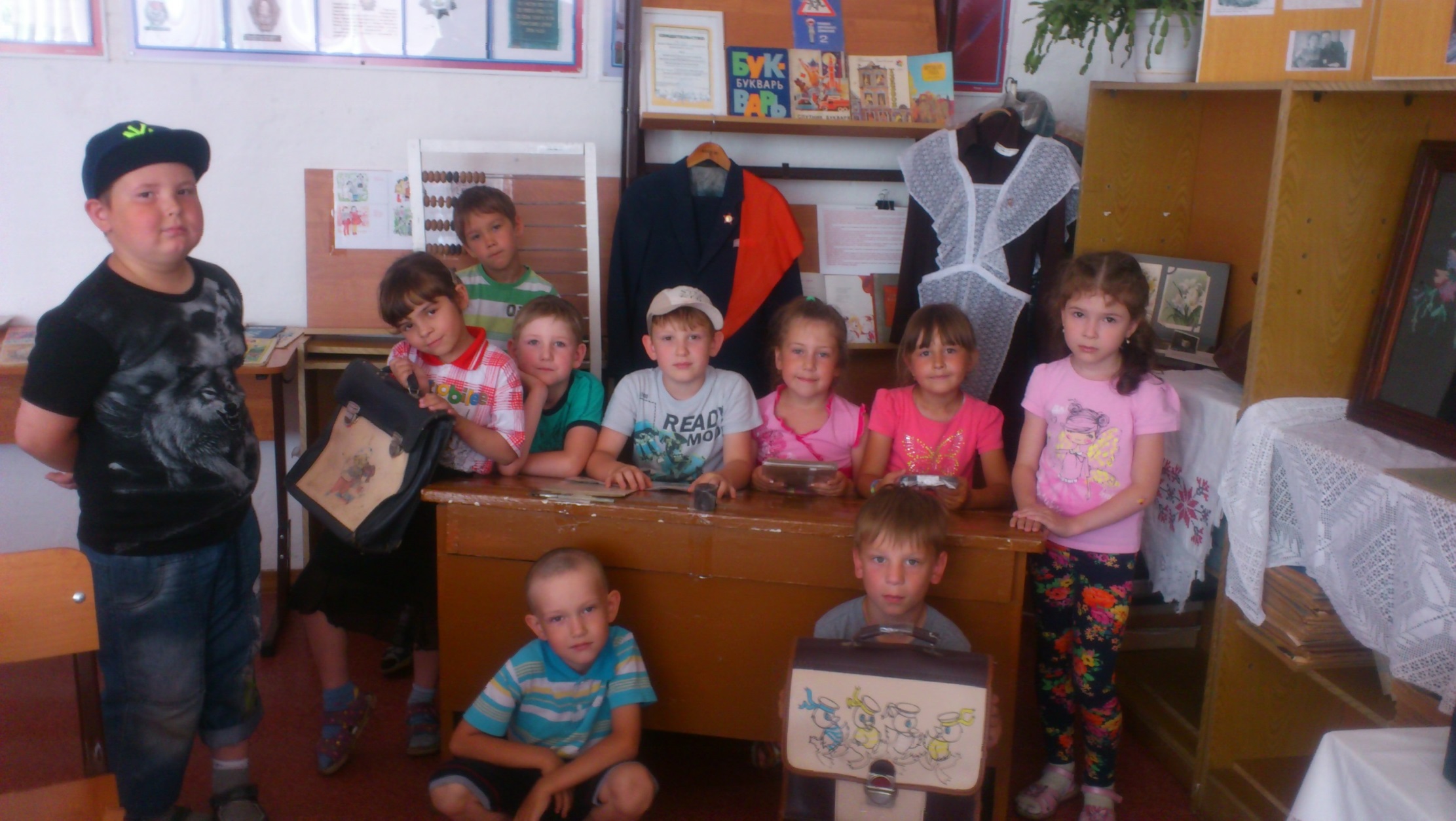 Лето в школьном музее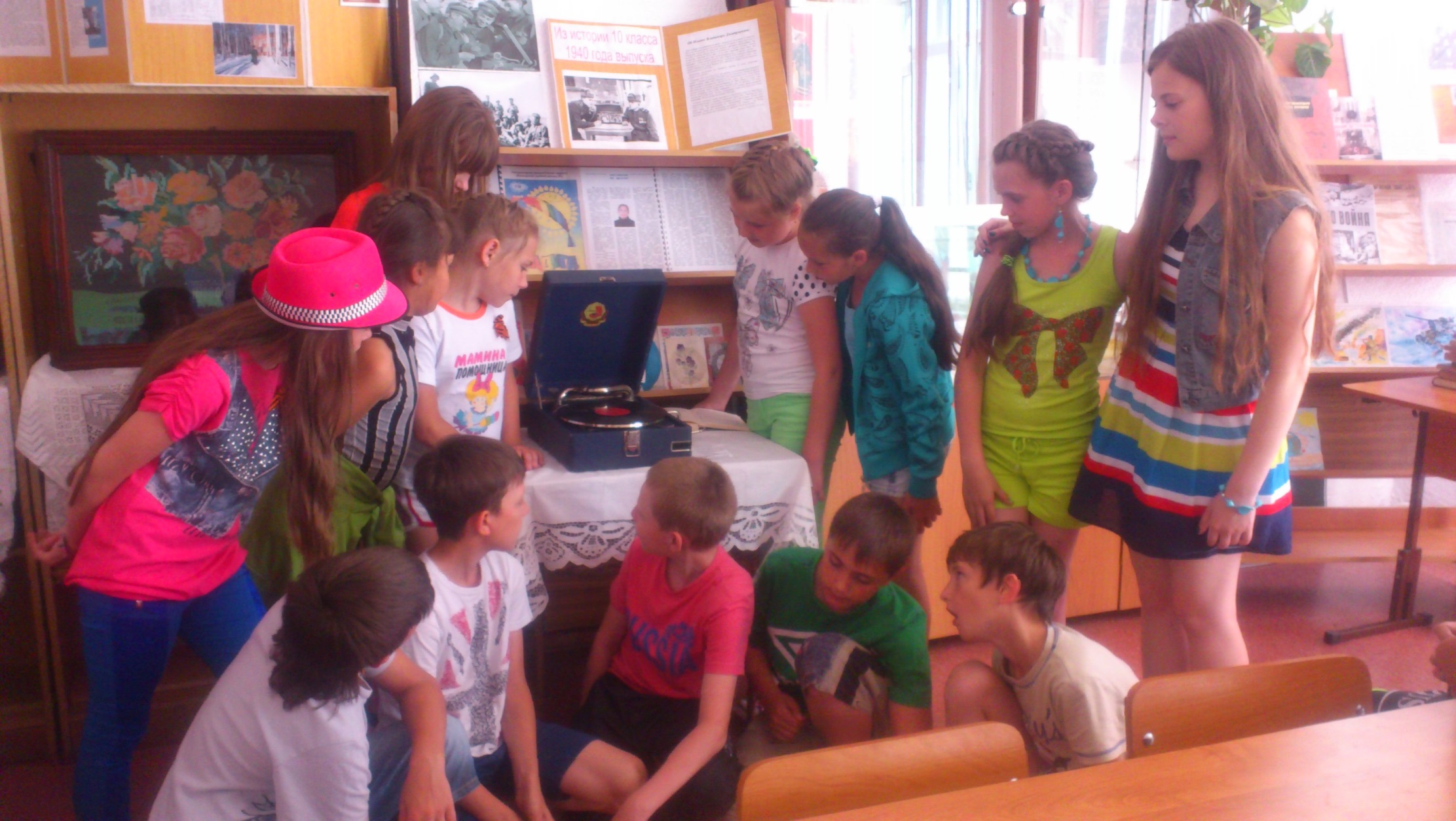 Любимый экспонат патефон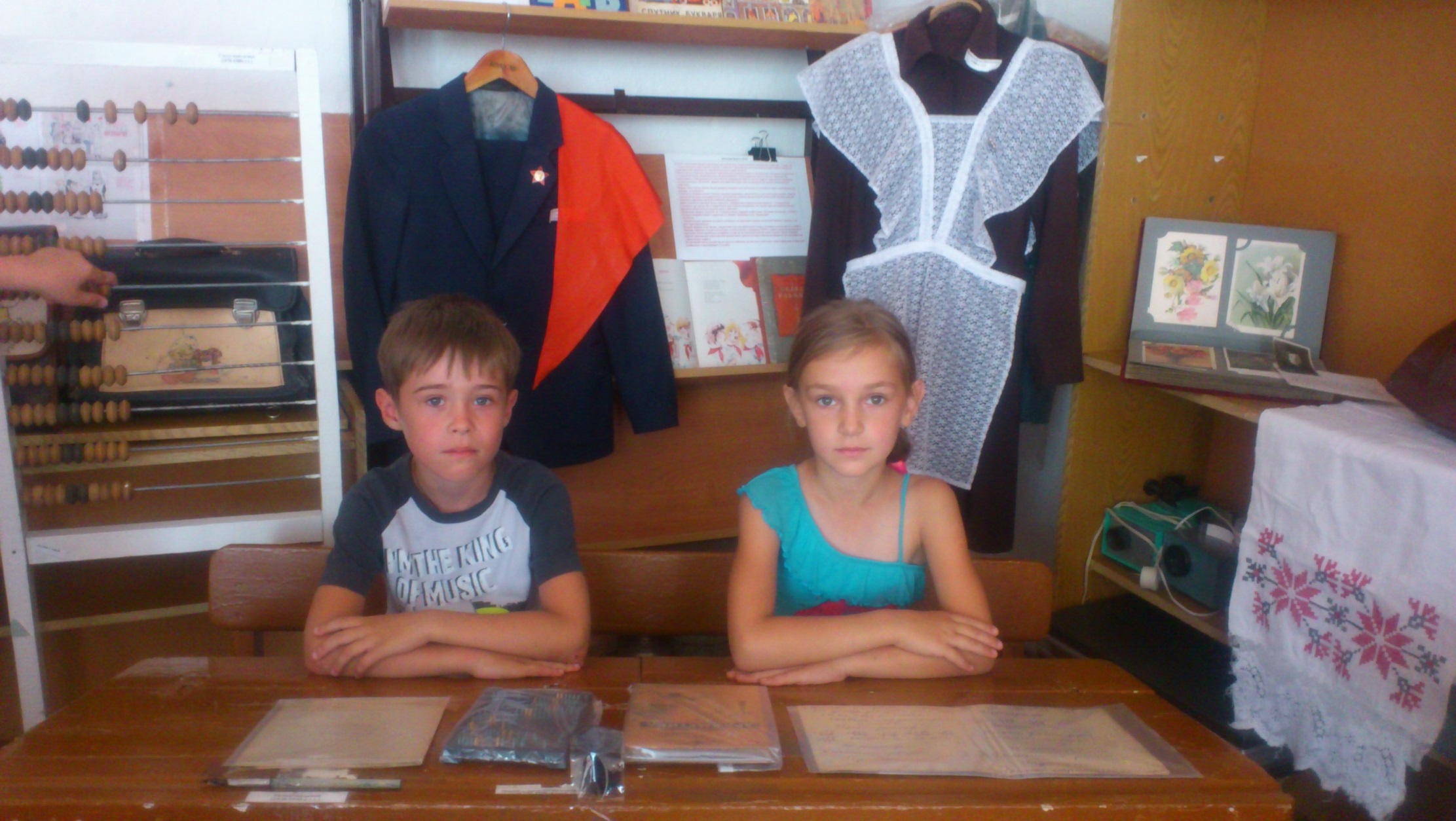 За старой школьной партой